Publicado en Madrid el 30/06/2021 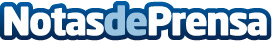 Grupo Corporalia elegida para la rotulación integral de los autobuses de la EurocopaCorporalia será la encargada de producir y coordinar la instalación de la imagen corporativa marcada por la UEFA para los autobuses que se desplazarán a los diferentes equipos en la EurocopaDatos de contacto:Grupo Corporalia605065567Nota de prensa publicada en: https://www.notasdeprensa.es/grupo-corporalia-elegida-para-la-rotulacion Categorias: Finanzas Fútbol Comunicación Marketing Recursos humanos Consultoría http://www.notasdeprensa.es